2021 MacJannet Prize Nomination FormThis form is for anyone wishing to nominate a community engagement program at a Talloires Network Signatory Member university, including students or staff involved with such a program. No more than 2 nominations are allowed from each Signatory Member university. Programs must be at least 2 years old to be nominated. The deadline to apply is March 30, 2021. This nomination form must be accompanied by a signed letter of support from the head (president, vice-chancellor or rector) of the university. Completed applications and a scanned copy of the letter or an email from the institution head should be sent to talloiresnetwork@tufts.edu.Nominations will be judged on the following selection criteria: Student leadership: Are students able to work independently, with support from faculty and staff? Are their ideas and contributions valued in the project design? Do they carry out a significant portion of the work? University Support: Has the university demonstrated commitment to promoting active citizenship and civic engagement? Has the university supported this program, either financially, in kind, or through policy and recognition of its value? Community Partnership and Involvement: Do the university program coordinators consult the community in program design? Do the aims of the program meet community needs? Are community members able to contribute to the program? Demonstrated Positive Impact on the Local and Global Community: To what extend has this program positively affected the community? How many community members have benefited, and to what degree? Demonstrated Positive Impact on the Participating University Students: Has this program contributed to building civic values and skills for students? Has the program impacted students' choices about career path or future involvement in community outreach activities? Sustainability: How will the program find the needed resources to continue running into the future? What policies or mechanisms support the ongoing success of the program? Are communities engaged in sustaining the program for the long-term? Global Impact and Relevance: How does this program contribute to one or more the 17 United Nations Sustainable Development Goas (SDGs)? The MacJannet Prize will seek geographic diversity by recognizing programs operating in various regional contexts around the world. University Information
Name of University:
Country of University:
Is the university a Signatory Member of the Talloires Network of Engaged Universities? Nominator Information
Name:Title:How are you affiliated with the program? Email: Alternate email: Phone: Program director, manager, or coordinator (if different from nominator) Name:Title:Email: Alternate email: Telephone:Program InformationName of program:Program Website (if available): Program Mission Statement (limit 100 words): When was the program established? (must be at least 2 years prior to nomination deadline) Total number of university students involved in the current academic year:
Total number of university faculty or staff involved in the current academic year:
Total number of community members involved in the program in the current academic year: What processes are in place or what methodology is used to arrive at the number above? (limit 100 words) Narratives 1. Please provide a brief overview of the program, describing each of the following in order: History (when the program was established, who established it and for what purpose), how the program is currently run (by students, by faculty in conjunction with students, located in a university department), and the main goals of the program. (limit 400 words) 2. What is (are) the primary issue(s) addressed through this program. How were the issues identified and how are they significant concerns of the community? How do you involve the community in decision making about program goals? Include any relevant historical background or contextual information. (limit 300 words) 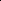 3. What has the program accomplished to date? Please be specific in describing positive outcomes, using qualitative and quantitative examples when available. (limit 300 words) 4. Do students have leadership roles in the program? What roles do students play? (limit 200 words) 5. How has the program affected students who have participated? What knowledge or skills did they gain as a result of participating in the program? (limit 200 words)  6. How engaged or supportive of this program is the university? What resources are provided by the university? Are faculty, staff or administrators involved in the leadership or advising of the program? (limit 200 words)7. How will the program find the needed resources to continue running into the future? What policies or mechanisms support the ongoing success of the program? How are the communities engaged in sustaining the program for the long-term? (limit 300 words) 8. How does this program contribute to the United Nations Sustainable Development Goals (SDGs)? Please describe which goals the program is advancing. For reference on the 17 SDGs, please go to https://www.un.org/sustainabledevelopment/sustainable-development-goals/. (limit 300 words)9.  The financial award associated with the MacJannet Prize will be presented to the university program to support continuation of its work. The Prize will also provide public recognition and publicity for the program. Describe how the prize would help to further the program's work. (limit 200 words) 